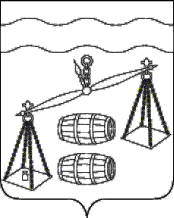 Администрация сельского поселения 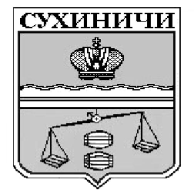 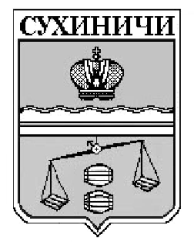                                      «Село Хотень»Калужская областьСухиничский районПОСТАНОВЛЕНИЕРуководствуясь Федеральным законом от 06.10.2003 N 131-ФЗ "Об общих принципах организации местного самоуправления в Российской Федерации", руководствуясь Уставом Сельского поселения «Село Хотень», администрация СП «Село Хотень» ПОСТАНОВЛЯЕТ:     1. Постановление администрации СП «Село Хотень» от 18.07.2022  № 32 «Об утверждении Положения об определении мест и способов разведения костров, проведения мероприятий с использованием приспособлений для тепловой обработки пищи с помощью открытого огня, мест сжигания мусора, листвы на землях общего пользования на территории СП «Село Хотень» отменить.    2. Данное постановление вступает в силу после обнародования.    3. Контроль за исполнением настоящего постановления оставляю за собой.Глава администрацииСП «Село Хотень»                                                         Н.М.Демешкина                  от 24.10.2022 года                       № 44Об отмене постановленияадминистрации СП «Село Хотень»Об отмене постановленияадминистрации СП «Село Хотень»